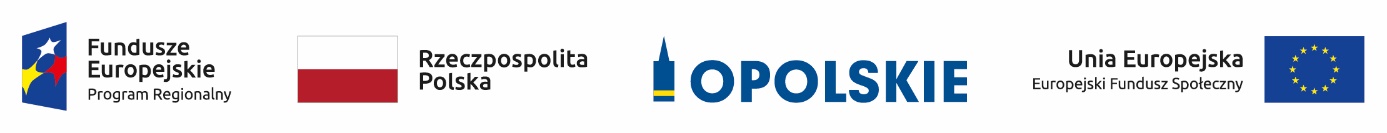 LISTA WNIOSKÓW REKOMENDOWANYCH DO OTRZYMANIA PRZEDŁUŻONEGO WSPARCIA POMOSTOWEGO                 w projekcie pn. TWÓJ BIZNES - TWOJA PRACA 2                                                                                                                       realizowanego przez Miasto Opole / Powiatowy Urząd Pracy w Opolu                                                                                                w ramach RPO WO 2014-2020 Działanie 7.3LISTA WNIOSKÓW REKOMENDOWANYCH DO OTRZYMANIA PRZEDŁUŻONEGO WSPARCIA POMOSTOWEGO                 w projekcie pn. TWÓJ BIZNES - TWOJA PRACA 2                                                                                                                       realizowanego przez Miasto Opole / Powiatowy Urząd Pracy w Opolu                                                                                                w ramach RPO WO 2014-2020 Działanie 7.3LISTA WNIOSKÓW REKOMENDOWANYCH DO OTRZYMANIA PRZEDŁUŻONEGO WSPARCIA POMOSTOWEGO                 w projekcie pn. TWÓJ BIZNES - TWOJA PRACA 2                                                                                                                       realizowanego przez Miasto Opole / Powiatowy Urząd Pracy w Opolu                                                                                                w ramach RPO WO 2014-2020 Działanie 7.3LISTA WNIOSKÓW REKOMENDOWANYCH DO OTRZYMANIA PRZEDŁUŻONEGO WSPARCIA POMOSTOWEGO                 w projekcie pn. TWÓJ BIZNES - TWOJA PRACA 2                                                                                                                       realizowanego przez Miasto Opole / Powiatowy Urząd Pracy w Opolu                                                                                                w ramach RPO WO 2014-2020 Działanie 7.3LISTA WNIOSKÓW REKOMENDOWANYCH DO OTRZYMANIA PRZEDŁUŻONEGO WSPARCIA POMOSTOWEGO                 w projekcie pn. TWÓJ BIZNES - TWOJA PRACA 2                                                                                                                       realizowanego przez Miasto Opole / Powiatowy Urząd Pracy w Opolu                                                                                                w ramach RPO WO 2014-2020 Działanie 7.3LPNumer Wniosku o przyznanie Przedłużonego Wsparcia PomostowegoWysokość rekomendowanego wsparcia pomostowego BRUTTO (PLN)Wysokość rekomendowanego wsparcia pomostowego NETTO (PLN)Uwagi11/WPWP/20191 500,00 zł                1 379,56 zł Wniosek rekomendowany do otrzymania Przedłużonego Wsparcia Pomostowego22/WPWP/20191 500,00 zł                1 344,48 zł Wniosek rekomendowany do otrzymania Przedłużonego Wsparcia Pomostowego33/WPWP/20191 120,00 zł1 045,20 złWniosek rekomendowany do otrzymania Przedłużonego Wsparcia Pomostowego44/WPWP/20191 499,05 zł                1 431,49 zł Wniosek rekomendowany do otrzymania Przedłużonego Wsparcia Pomostowego55/WPWP/20191 138,97 zł                1 038,18 zł Wniosek rekomendowany do otrzymania Przedłużonego Wsparcia Pomostowego66/WPWP/20191 496,12 zł                1 486,92 zł Wniosek rekomendowany do otrzymania Przedłużonego Wsparcia Pomostowego77/WPWP/20191 495,89 zł                1 320,12 zł Wniosek rekomendowany do otrzymania Przedłużonego Wsparcia Pomostowego88/WPWP/20191 499,00 zł                1 366,23 zł Wniosek rekomendowany do otrzymania Przedłużonego Wsparcia Pomostowego99/WPWP/20191 218,17 zł                1 143,37 zł Wniosek rekomendowany do otrzymania Przedłużonego Wsparcia Pomostowego1010/WPWP/20191 375,70 zł                1 240,00 zł Wniosek rekomendowany do otrzymania Przedłużonego Wsparcia Pomostowego1111/WPWP/20191 500,00 zł                1 452,68 zł Wniosek rekomendowany do otrzymania Przedłużonego Wsparcia Pomostowego1212/WPWP/20191 500,00 zł1 331,80 złWniosek rekomendowany do otrzymania Przedłużonego Wsparcia Pomostowego1313/WPWP/20191 500,00 zł                1 357,35 zł Wniosek rekomendowany do otrzymania Przedłużonego Wsparcia Pomostowego1414/WPWP/20191 500,00 zł1 331,71 złWniosek rekomendowany do otrzymania Przedłużonego Wsparcia Pomostowego1515/WPWP/20191 500,00 zł                1 323,46 zł Wniosek rekomendowany do otrzymania Przedłużonego Wsparcia Pomostowego1616/WPWP/2019823,00 zł                   800,00 zł Wniosek rekomendowany do otrzymania Przedłużonego Wsparcia Pomostowego1717/WPWP/20191 150,00 zł                1 088,29 zł Wniosek rekomendowany do otrzymania Przedłużonego Wsparcia Pomostowego1818/WPWP/20191 499,99 zł                1 323,45 zł Wniosek rekomendowany do otrzymania Przedłużonego Wsparcia Pomostowego1919/WPWP/20191 500,00 zł                1 331,71 zł Wniosek rekomendowany do otrzymania Przedłużonego Wsparcia Pomostowego2020/WPWP/20191 500,00 zł                1 331,71 zł Wniosek rekomendowany do otrzymania Przedłużonego Wsparcia Pomostowego2121/WPWP/20191 329,69 zł                1 241,09 zł Wniosek rekomendowany do otrzymania Przedłużonego Wsparcia Pomostowego2222/WPWP/20191 500,00 zł                1 326,10 zł Wniosek rekomendowany do otrzymania Przedłużonego Wsparcia Pomostowego2323/WPWP/20191 500,00 zł                1 332,79 zł Wniosek rekomendowany do otrzymania Przedłużonego Wsparcia Pomostowego2424/WPWP/20191 500,00 zł1 361,63 złWniosek rekomendowany do otrzymania Przedłużonego Wsparcia Pomostowego2525/WPWP/20191 500,00 zł                1 399,02 zł Wniosek rekomendowany do otrzymania Przedłużonego Wsparcia Pomostowego2626/WPWP/20191 500,00 zł                1 500,00 zł Wniosek rekomendowany do otrzymania Przedłużonego Wsparcia Pomostowego2727/WPWP/20191 500,00 zł1 500,00 złWniosek rekomendowany do otrzymania Przedłużonego Wsparcia Pomostowego2828/WPWP/20191 124,30 zł                1 030,00 zł Wniosek rekomendowany do otrzymania Przedłużonego Wsparcia Pomostowego2929/WPWP/20191 500,00 zł                1 361,62 zł Wniosek rekomendowany do otrzymania Przedłużonego Wsparcia Pomostowego3030/WPWP/20191 495,87 zł                1 335,81 zł Wniosek rekomendowany do otrzymania Przedłużonego Wsparcia Pomostowego3131/WPWP/20191 500,00 zł                1 331,70 zł Wniosek rekomendowany do otrzymania Przedłużonego Wsparcia Pomostowego3232/WPWP/20191 500,00 zł                1 500,00 zł Wniosek rekomendowany do otrzymania Przedłużonego Wsparcia Pomostowego3333/WPWP/20191 347,50 zł                1 255,78 zł Wniosek rekomendowany do otrzymania Przedłużonego Wsparcia Pomostowego3434/WPWP/2019820,69 zł                   799,99 zł Wniosek rekomendowany do otrzymania Przedłużonego Wsparcia Pomostowego3535/WPWP/2019907,60 zł                   851,95 zł Wniosek rekomendowany do otrzymania Przedłużonego Wsparcia Pomostowego3636/WPWP/20191 500,00 zł                1 323,46 zł Wniosek rekomendowany do otrzymania Przedłużonego Wsparcia Pomostowego3737/WPWP/20191 471,49 zł                1 310,40 zł Wniosek rekomendowany do otrzymania Przedłużonego Wsparcia Pomostowego3838/WPWP/20191 500,00 zł                1 500,00 zł Wniosek rekomendowany do otrzymania Przedłużonego Wsparcia Pomostowego3939/WPWP/20191 500,00 zł                1 452,68 zł Wniosek rekomendowany do otrzymania Przedłużonego Wsparcia Pomostowego4040/WPWP/20191 000,00 zł                   925,20 zł Wniosek rekomendowany do otrzymania Przedłużonego Wsparcia Pomostowego4141/WPWP/20191 500,00 zł                1 500,00 zł Wniosek rekomendowany do otrzymania Przedłużonego Wsparcia Pomostowego